Membership Application Form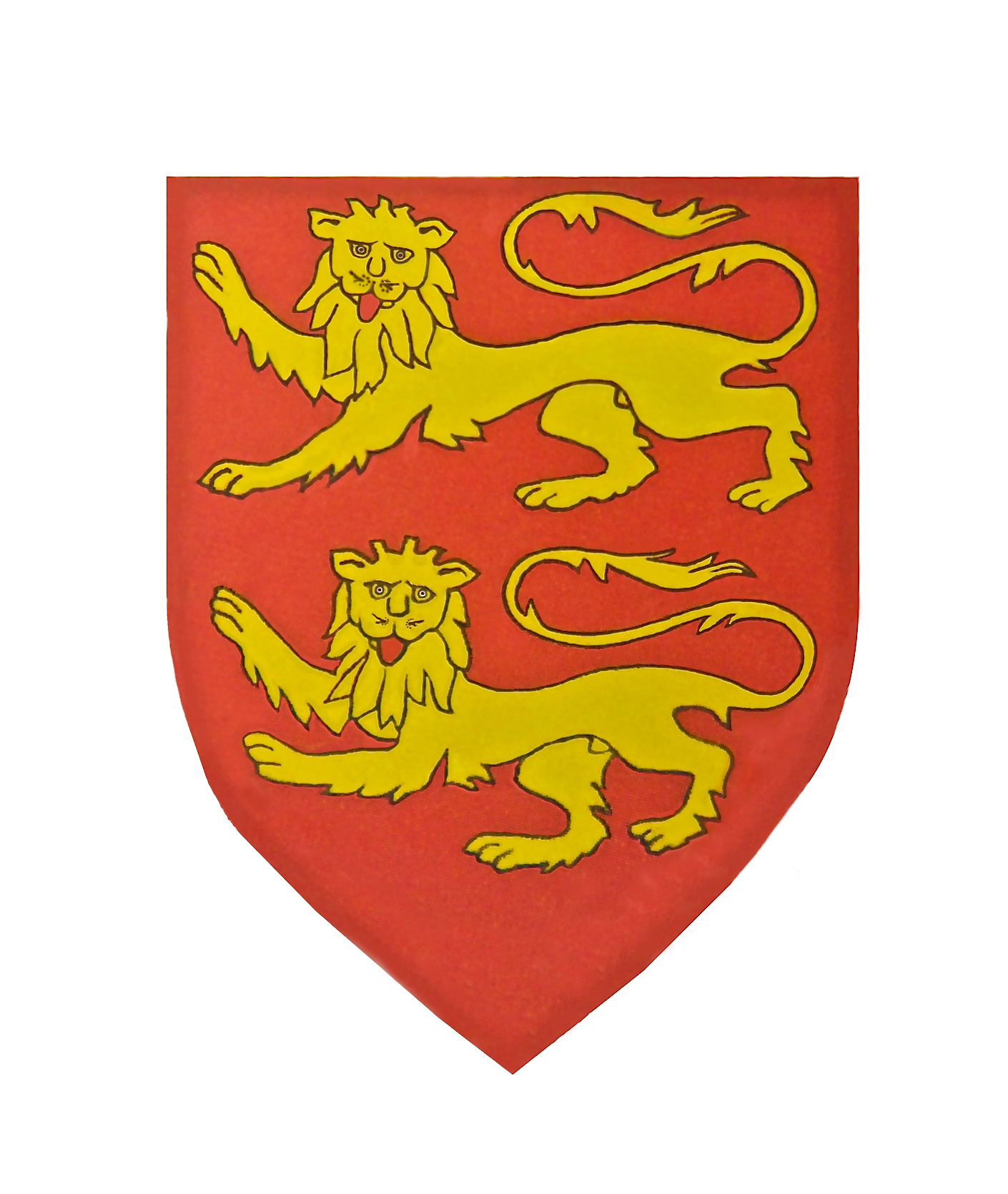 (Please PRINT in Capitals)        Date ………….Name of Applicant (s) ………………………………...…………………………………………………………..Address ………………………………………………..…………………………………………………………..Post Code ……………… Tel No …………………….E-mail …………………………………………………..Occupation …………………………………………….Cultural Interests ………………………………………Would you consider your knowledge of the French language to be – slight/medium/fluent How did you hear about Souvenir Normand? …………………………………………………………..Could you assist the British Section by providing :-Interpreting 		   Computer/Admin. SupportPresentations/Talks to membersEntertaining/Catering                 Car Lifts to meetings Advertising/Promotion/ WebsiteAny other skills ………………………………………<<<<>>>>Please return this completed form to: -Mrs. Jenny MuirRowallan, 38 Starrs MeadBattle TN33 0UG     Annual Membership feesFull rate				£ 25 paSenior rate (over 65 years)		£ 15 paPaymentIf you would like to pay by Standing Order please complete the form below: -Please pay to:   	Lloyds Bank Ltd.		Hastings Branch		Sort Code:  30-97-66For the account of the Souvenir Normand Account Ref …………………..…...(Applicant’s name)Amount to be charged:  £ ………..And annually thereafter on 1st NovemberName of your Bank …………………………Account No ………………………………….Sort Code ……………………………………Name and Title ……………………………..………………………………………………..Signature ……………………………………Please indicate if you are paying by cheque   Or by Standing Order   Please make your cheque out to: -“Souvenir Normand”  Souvenir Normand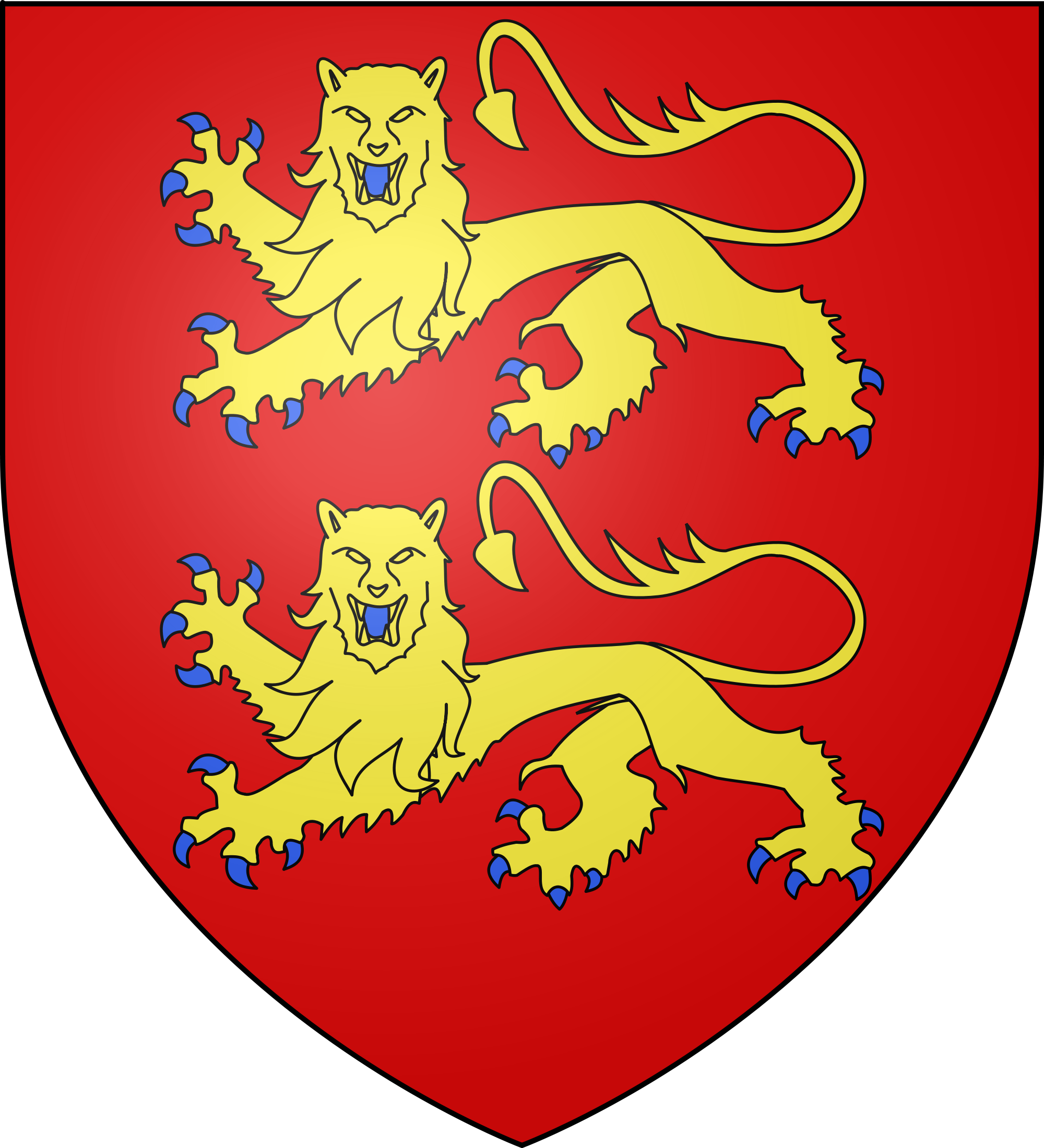 Invites you to become a memberWe are a non-political Society formed in 1896 with the purpose of furthering friendship between people in France, Great Britain, Norway, Canada and other countries, particularly in those regions where the Norman influence has been prominent.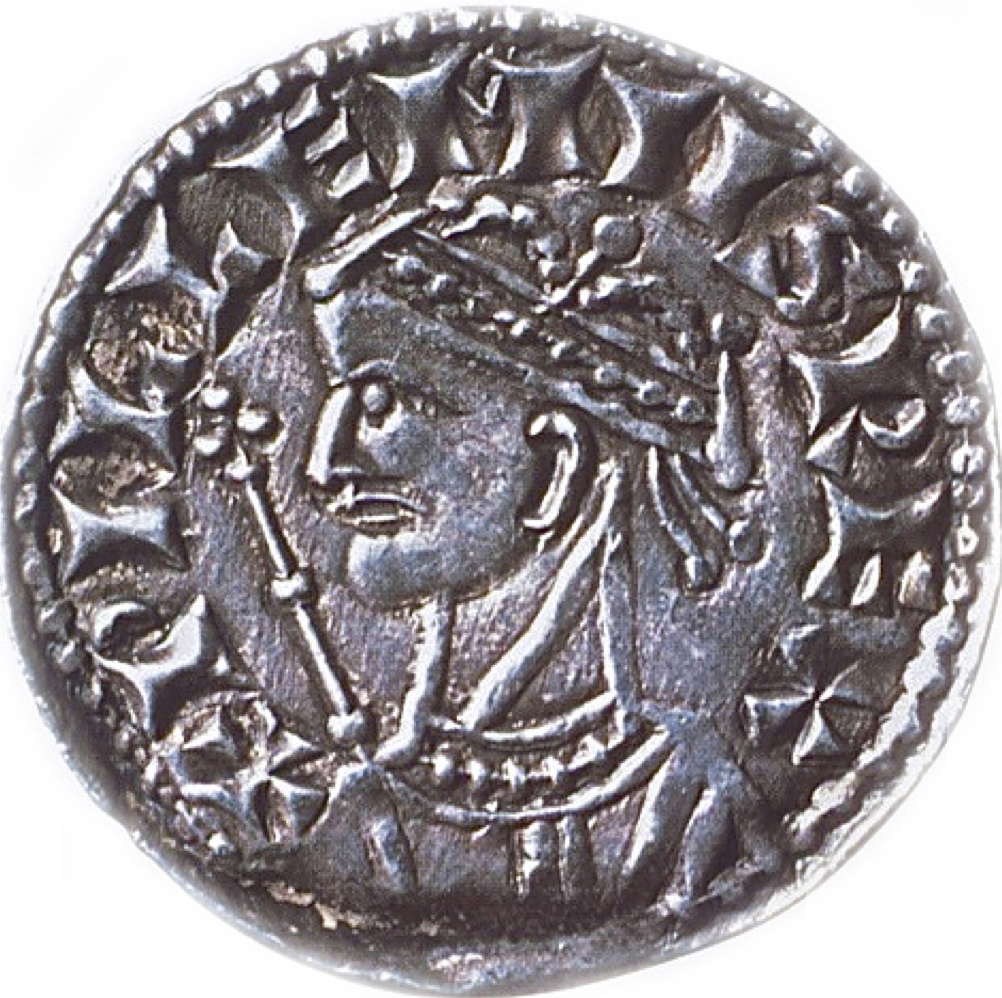 A penny coin depictingWilliam the Conqueror